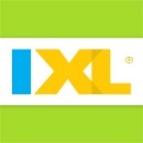 Student Name: ______________________________Pd:	   3	Date Assigned: Mon.12/3/18  		Date Due: Mon.12/10/18 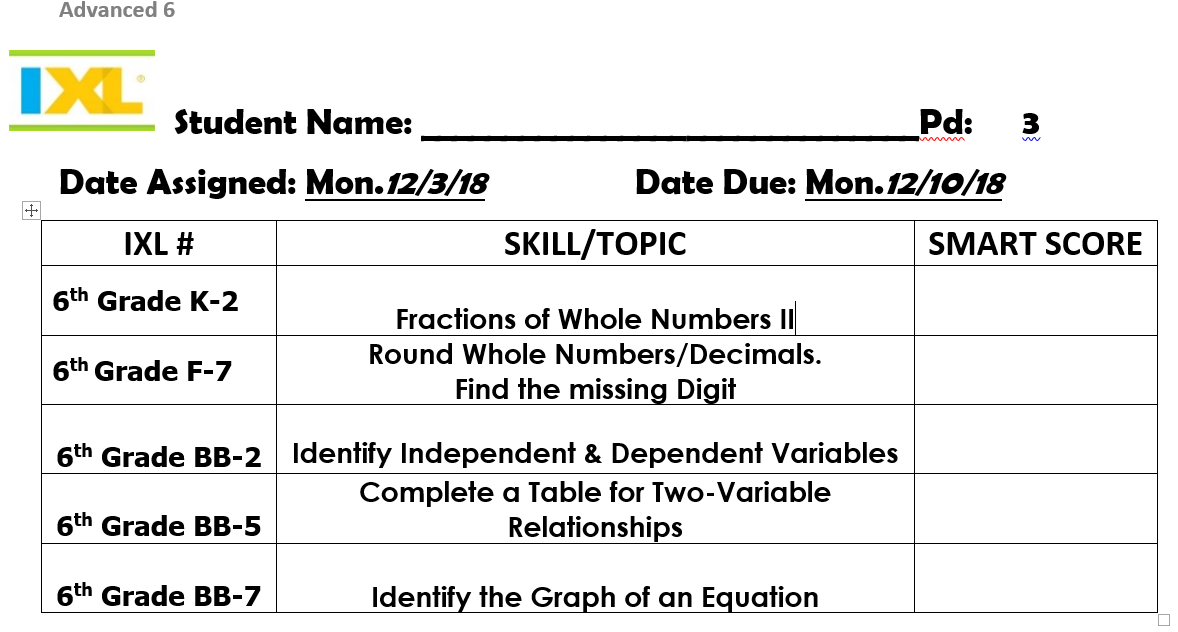 IXL #SKILL/TOPICSMART SCORE6th Grade K-2Fractions of Whole Numbers II6th Grade F-7Round Whole Numbers/Decimals.Find the missing Digit6th Grade BB-2Identify Independent & Dependent Variables6th Grade BB-5Complete a Table for Two-Variable Relationships6th Grade BB-7Identify the Graph of an Equation